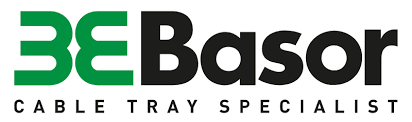 Mayra Cordova$100  Min / $8000  PPDShips from ILwww.Basor.com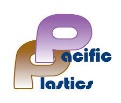 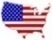 PVC Electrical ConduitMade in USATyler Gano¼ Truck Min / Full Truck PPDShips from CAwww.Pacificplastics.us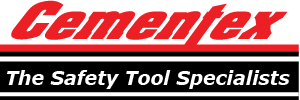 Made in USASteve Enright$200 Min / PPD – CallShips from NJwww.CementexUSA.com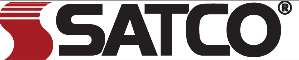 Lighting Fixtures, Track Lighting & Electrical ComponentsTyler Gano$75 Min / $1000 PPDShips from over 20 locationswww.satco.com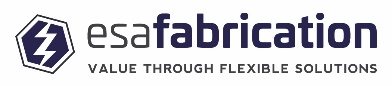 Material Handling & StorageMade in USAMayra CordovaNo Min / No PPDShips Phoenixwww.Penn-Union.com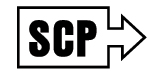 Structured Cable ProductsLow Voltage Cable                  Tyler Gano$50 Min / Quote PPDShips from SoCal/TX/FLwww.SCPcat5e.com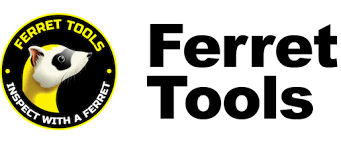 Smart Inspection Camera TechnologyMayra CordovaNo Min / $100 PPDShips from N. CA / NJwww.FerretTools.com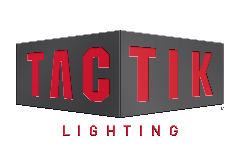 Round High Bay and Linear FixturesTyler GanoNo Min / $4000 PPDShips from WIwww.tactiklighting.com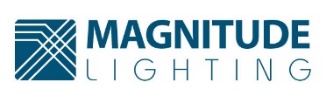 LED Lighting SystemsTyler Gano$250 Min/$50 Fee/$500 PPDShips from CAwww.MagnitudeInc.com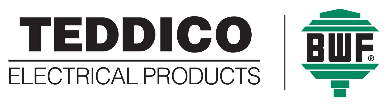 Mayra Cordova $100 Min / $1000 PPDShips from PA / So CAwww.teddico.com 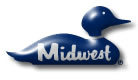 Midwest Electric ProductA/C Disconnects, PedestalsTyler GanoNo Min / $750 PPD - $50 feeShips from SoCal / TNwww.MidwestElectric.com  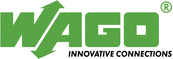 Push-In ConnectorsSteve Enright$100 Min / $500 PPDShips from WIwww.Wago.com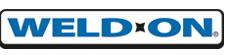 PVC Cements & PrimersMayra Cordova$100 Min / $1000 PPD Ships from SoCalwww.ipscorp.com 